Tax Assist RuleGo to Tax Setup/Tax Assist/Pre-Calculation/Add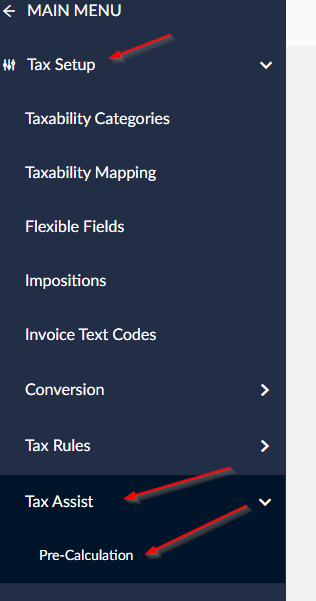 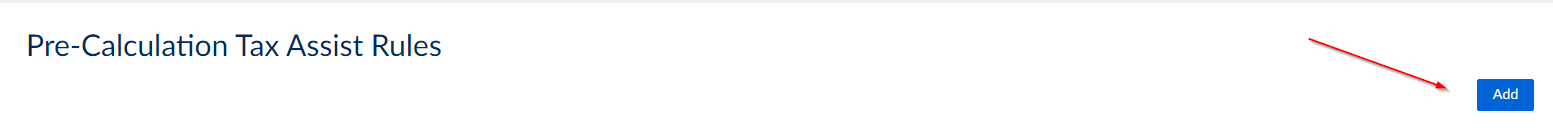 Type in Name of Tax Assist Rule (this is up to you) and/or a description.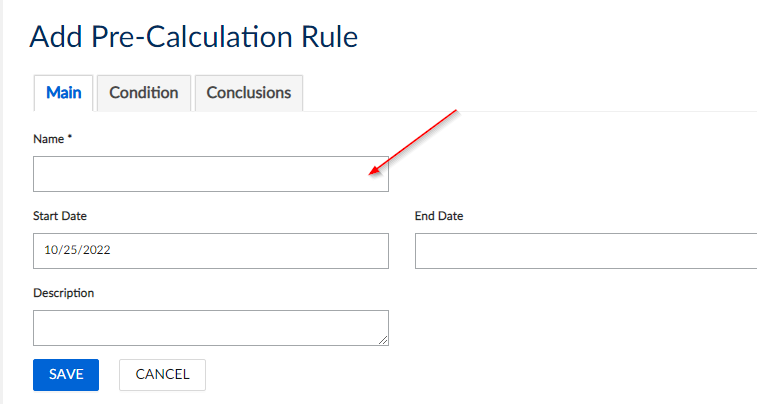 Go to Condition Tab and place “AND” in the IF field with an “OR” in the second “?”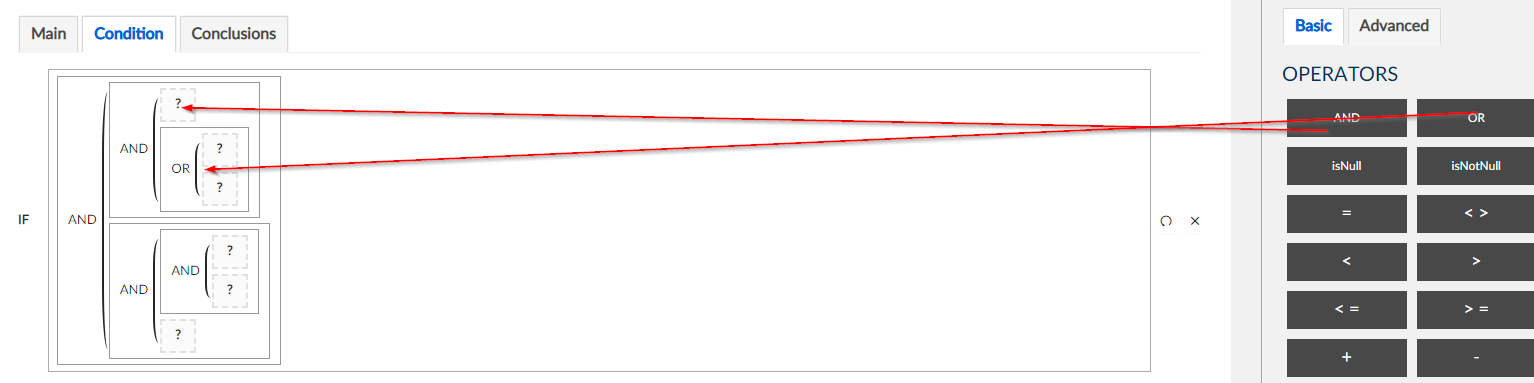 Inside the “?” place an “=” in each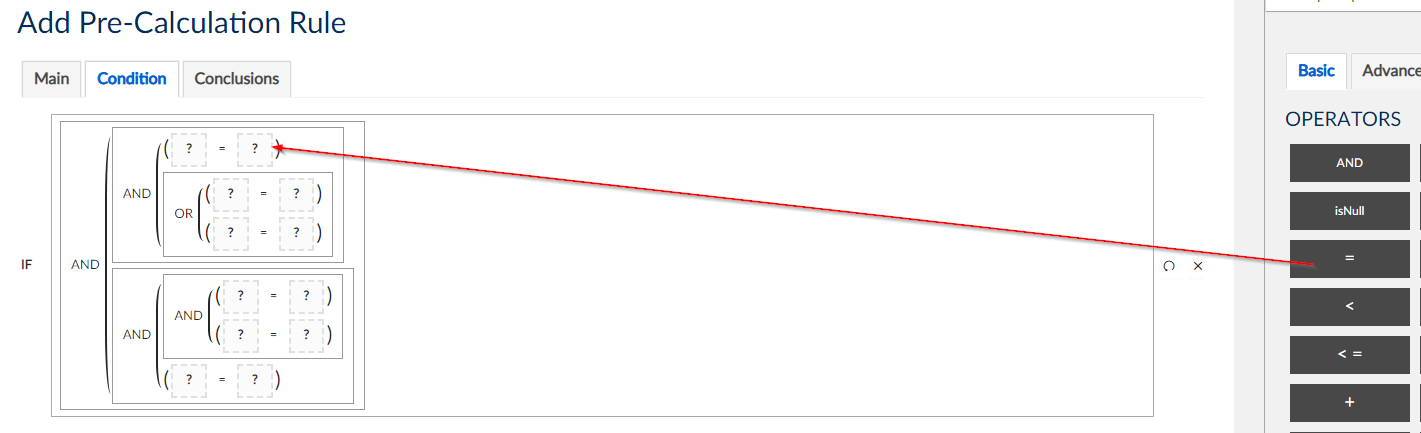 In each of the 1st “?” box, put the “Taxability Drivers, Codes, Names and Types”In the first field place “Destination.StreetAddressIn the second and third field place “Destination.City”In the fourth field place “Destination.SubDivision”In the fifth field place “Destination.MainDivision”In the sixth field place “Destination.PostalCode”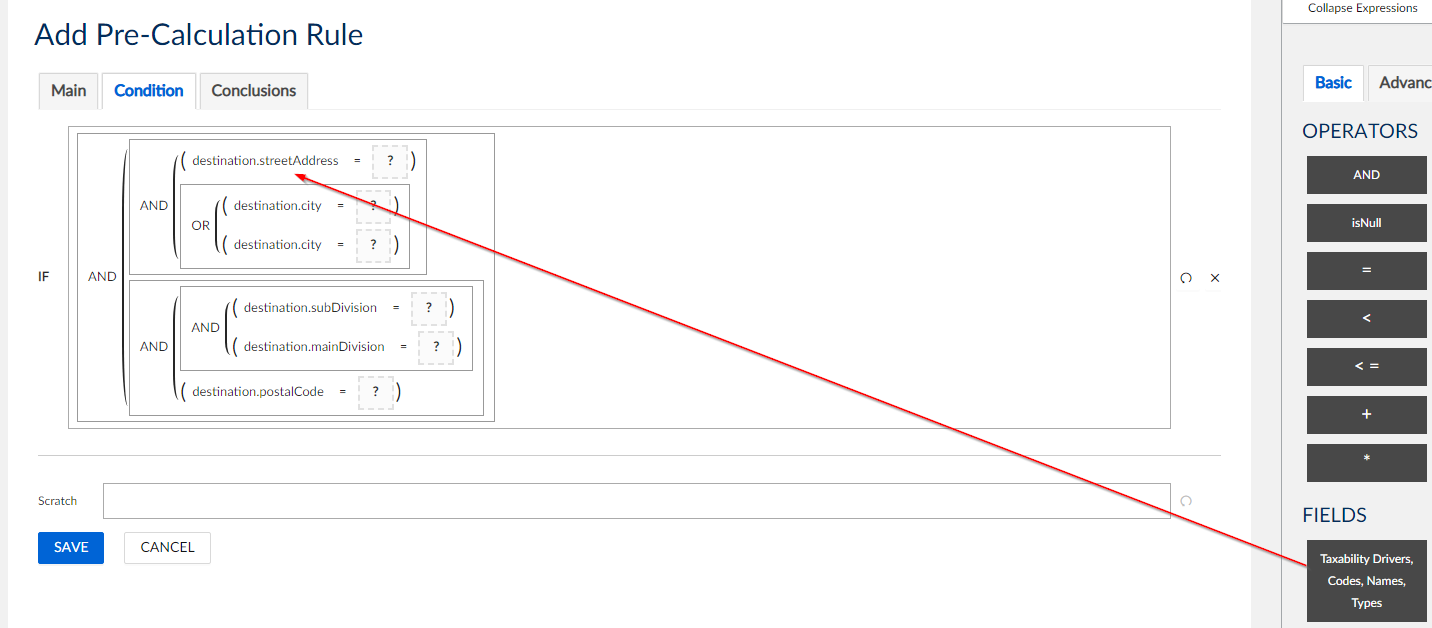 In the second “?”’s put in “String Values” **values entered here must match what is entered in P21 exactlyIn the destination.streetAddress field put 480 N PROMEC ST,In the destination.city put GRAND LEDGE and GRANDLEDGEIn the destination.subDivision put CLINTONIn the destination.mainDivision put MIIn the destination.postalCode put 48837 ****only use a five digit zip code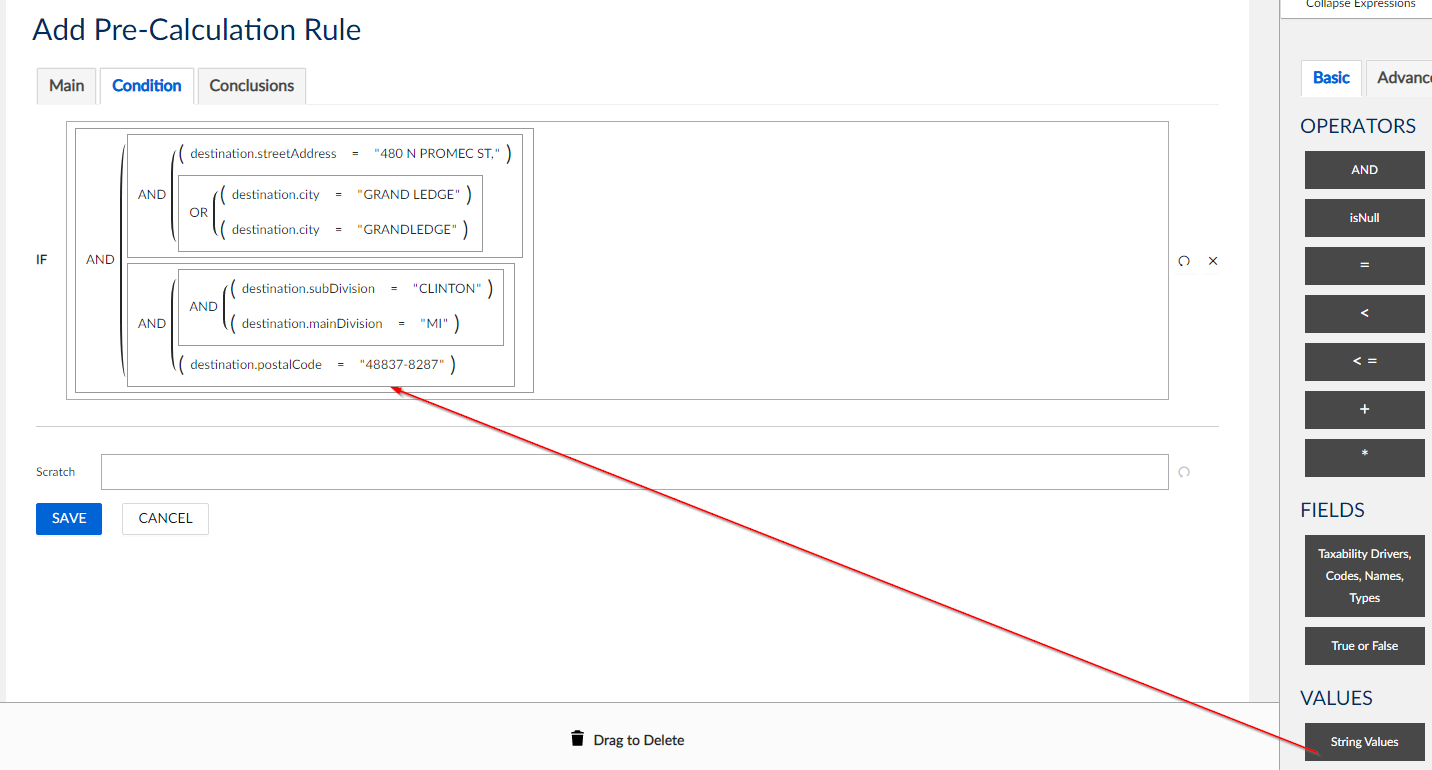 Go to the Conclusion Tab.  In the SET field place “Numbers, Amounts, Rates, Tax Area IDs”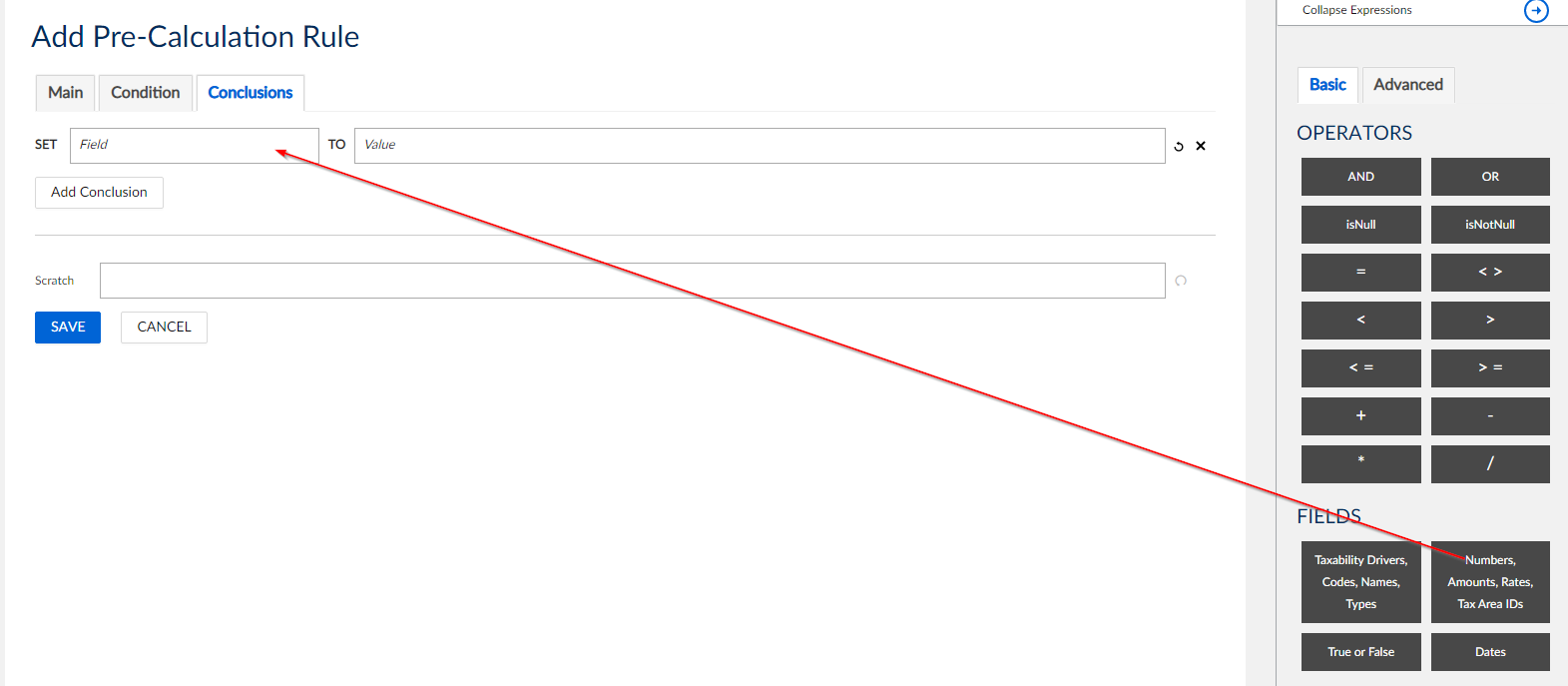 In the SET field place “destination.taxAreaID”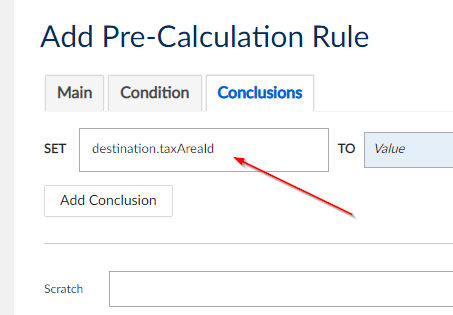 In the TO field place “Numeric Values”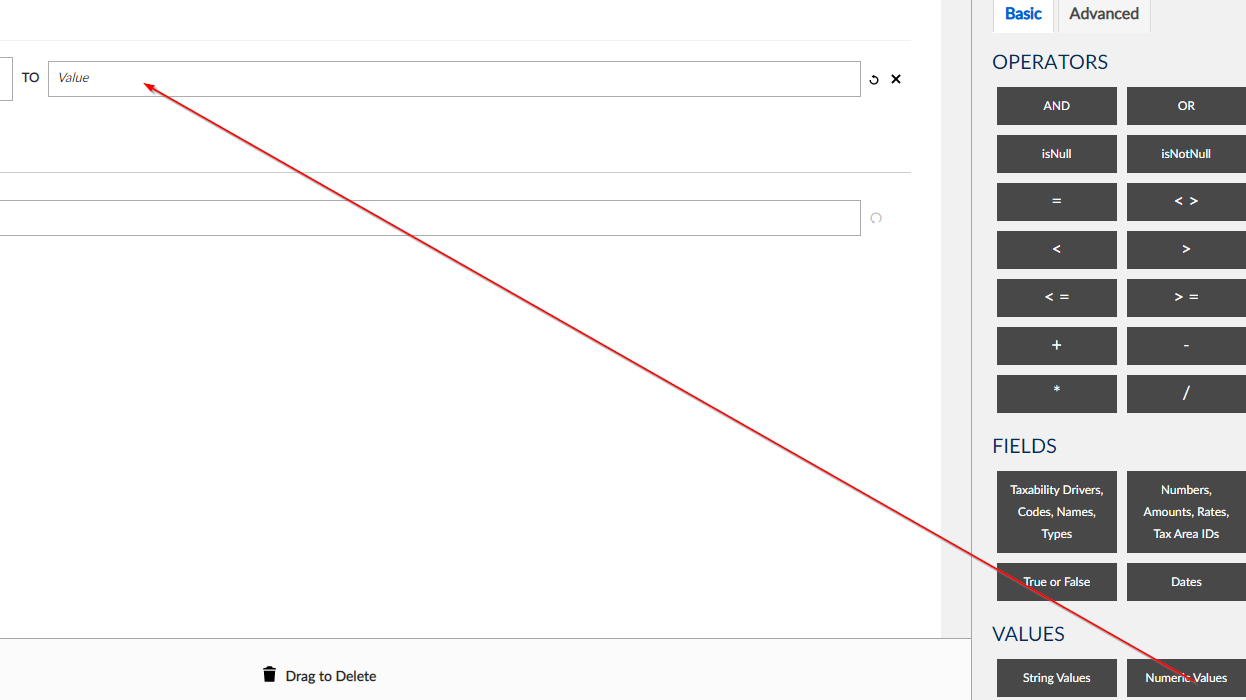 Put in 230450630 and then click SAVE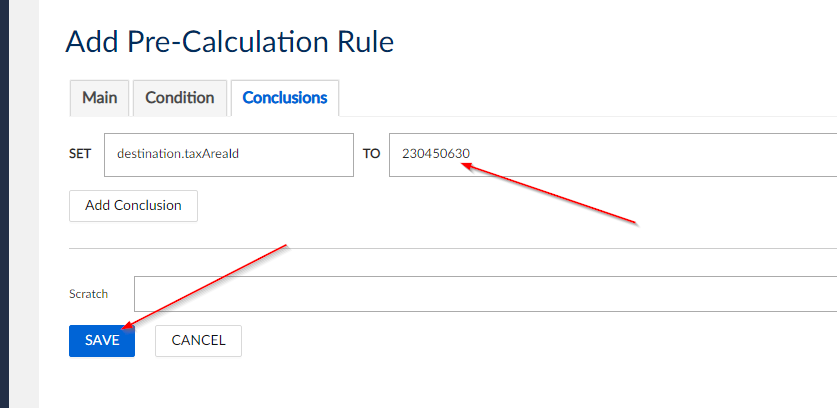 